План мероприятий по благоустройству территории ДОУПредполагаемые результаты1. Благоустройство территории в соответствии с приоритетным проектом2. Создание своего «образа» территории ДОУ3. Создание условий для укрепления здоровья, безопасности детей4. Привлечение родителей, педагогов, общественности к благоустройству территории 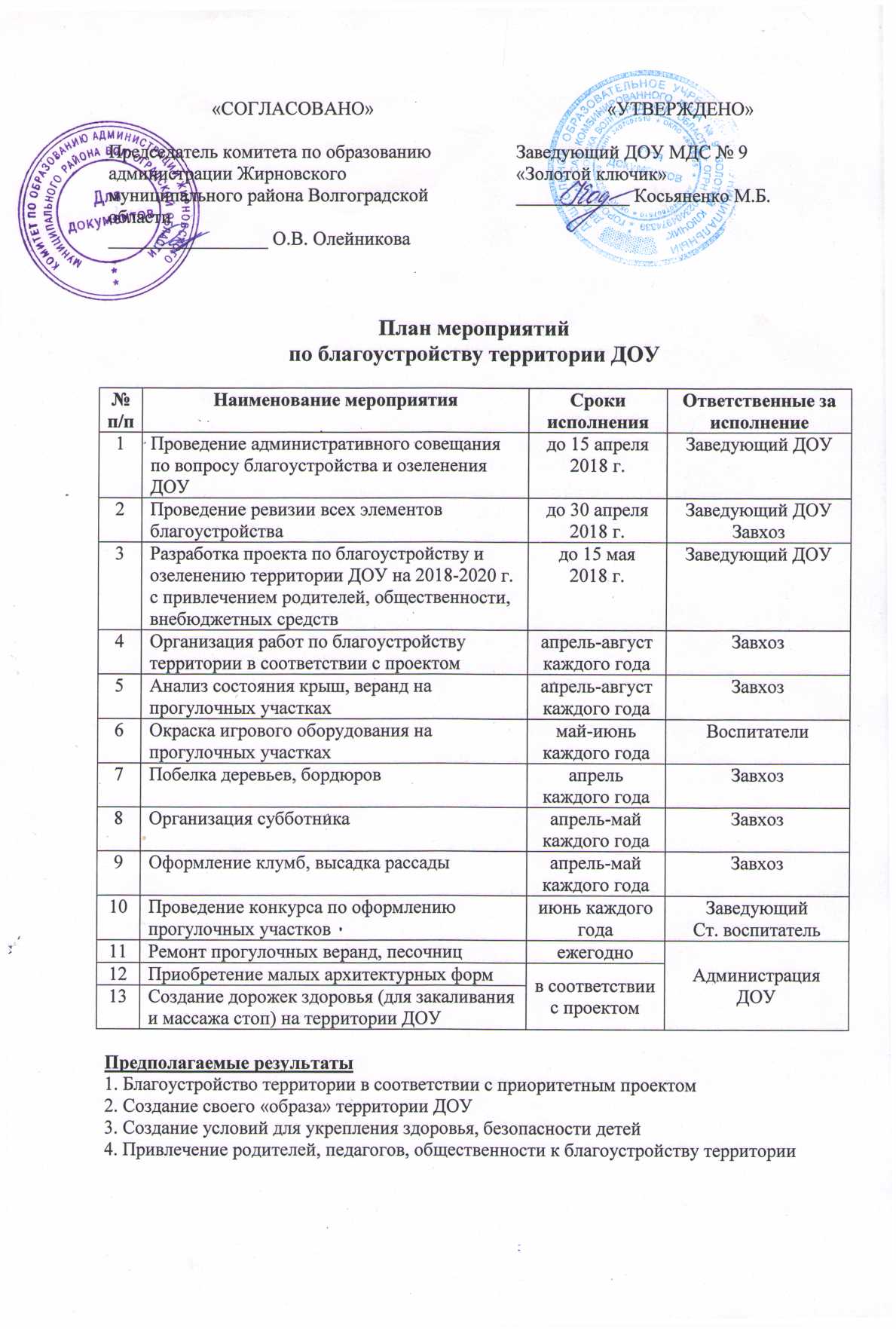 №п/пНаименование мероприятияСроки исполненияОтветственные за исполнение1Проведение административного совещания по вопросу благоустройства и озеленения ДОУдо 15 апреля 2018 г.Заведующий ДОУ2Проведение ревизии всех элементов благоустройствадо 30 апреля 2018 г.Заведующий ДОУЗавхоз3Разработка проекта по благоустройству и озеленению территории ДОУ на 2018-2020 г. с привлечением родителей, общественности, внебюджетных средствдо 15 мая 2018 г.Заведующий ДОУ4Организация работ по благоустройству территории в соответствии с проектомапрель-август каждого годаЗавхоз5Анализ состояния крыш, веранд на прогулочных участкахапрель-август каждого годаЗавхоз6Окраска игрового оборудования на прогулочных участкахмай-июнь каждого годаВоспитатели7Побелка деревьев, бордюровапрель каждого годаЗавхоз8Организация субботникаапрель-май каждого годаЗавхоз9Оформление клумб, высадка рассадыапрель-май каждого годаЗавхоз10Проведение конкурса по оформлению прогулочных участковиюнь каждого годаЗаведующийСт. воспитатель11Ремонт прогулочных веранд, песочницежегодноАдминистрация ДОУ12Приобретение малых архитектурных формв соответствии с проектомАдминистрация ДОУ13Создание дорожек здоровья (для закаливания и массажа стоп) на территории ДОУв соответствии с проектомАдминистрация ДОУ